№ 31-НҚ от 25.01.2024ҚАЗАҚСТАН РЕСПУБЛИКАСЫ ДЕНСАУЛЫҚ САҚТАУ МИНИСТРЛІГІМЕДИЦИНАЛЫҚ ЖӘНЕ ФАРМАЦЕВТИКАЛЫҚ БАҚЫЛАУ КОМИТЕТІМИНИСТЕРСТВО ЗДРАВООХРАНЕНИЯ РЕСПУБЛИКИ КАЗАХСТАНКОМИТЕТ МЕДИЦИНСКОГО И ФАРМАЦЕВТИЧЕСКОГО КОНТРОЛЯ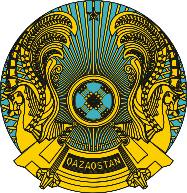 БҰЙРЫҚПРИКАЗ№ 	Астана қаласы	город АстанаО внесении изменений в приказ исполняющего обязанности Председателя Комитета медицинского и фармацевтического контроля Министерства здравоохранения Республики Казахстан от 1 декабря 2023 года № 455-НҚ «О приостановлении действий регистрационных удостоверений лекарственных средств»ПРИКАЗЫВАЮ:Внести в приказ исполняющего обязанности Председателя Комитета медицинского и фармацевтического контроля Министерства здравоохранения Республики Казахстан от 1 декабря 2023 года № 455-НҚ «О приостановлении действий регистрационных удостоверений лекарственных средств» (далее – Приказ) следующие изменения:в Перечне регистрационных удостоверений лекарственных средств, подлежащих приостановлению, утвержденном указанным приказом:строку, порядковый номер 8 исключить;строки, порядковые номера 13, 14, 15, 16 и 17 исключить;строку, порядковый номер 27 исключить;строку, порядковый номер 31 исключить;строки, порядковые номера 37, 38 и 39 исключить;строку, порядковый номер 41 исключить.Управлению контроля фармацевтической деятельности Комитета медицинского и фармацевтического контроля Министерства здравоохранения Республики Казахстан (далее – Комитет) в течение 1 (один) рабочего дня со дня принятия настоящего решения, известить в письменной (произвольной) форме территориальные подразделения Комитета, государственную экспертную организацию в сфере обращения лекарственных средств и медицинских изделий (далее – Экспертная организация), некоммерческое акционерное общество «Фонд социального медицинского страхования» и товарищество с ограниченной ответственностью «СК-Фармация».Экспертной организации в течение 1 (один) рабочего дня со дня получения информации о данном решении возобновить действие регистрационных удостоверений и сертификатов соответствия продукции, выданных на лекарствнные средства, исключенных из Приложения к приказу.Территориальным подразделениям Комитета в течение одного рабочего дня со дня получения информации о данном решении обеспечить:1) извещение (в письменной произвольной форме) местных органов 
государственного управления здравоохранением областей, городов республиканского значения и столицы, другие государственные органы 
(по компетенции);2) размещение в средствах массовой информации;3) представление в Комитет сведений об исполнении мероприятий, предусмотренных подпунктами 1) и 2) настоящего пункта.Контроль за исполнением настоящего приказа возложить 
на курирующего заместителя председателя Комитета.Настоящий приказ вступает в силу со дня его подписания.Основание: письмо республиканского государственного предприятия на праве хозяйственного ведения «Национальный центр экспертизы лекарственных средств и медицинских изделий» Комитета № 25-06-42/И от 10 января 2024 года и обращение товарищества с ограниченной ответственностью «LS Pharm» № ЗТ-2024-02770895.ПредседательКомитета медицинского и фармацевтического контроляМинистерства здравоохраненияРеспублики Казахстан                                                  Н. ИскаковСогласовано24.01.2024 16:56 Салыбекова  Айнур Нурлыбековна24.01.2024 17:04 Кабденов Алишер Кайратович24.01.2024 19:21 Кулшанов Эрик Каиргалиевич24.01.2024 19:27 Кенжеханова  Алмагуль ЖумахановаПодписано24.01.2024 21:06 Искаков Нұрлан Зайкешұлы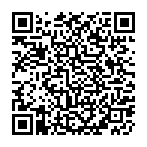 